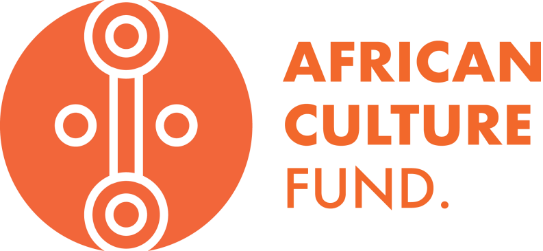 FONDS AFRICAIN POUR LA CULTURE (ACF)Pour la professionnalisation du secteur créatif en Afrique…APPEL A PROPOSITIONS # 1ACF – ARTS VISUELSFORMULAIRE DE DEMANDE DE FINANCEMENTTout projet doit être présenté obligatoirement sur ce format. Les porteurs sont donc priés de le télécharger et le remplir en respectant les consignes données. Tout projet qui sera présenté dans un autre format sera purement et simplement rejeté.Détail du budget (ajouter autant de lignes que nécessaire)INFORMATIONS GÉNÉRALESINFORMATIONS GÉNÉRALESTitre du projet Montant sollicité (en Dollar) Identité du porteur  du projetMission (pour les personnes morales : Associations, ONG, etc.)Parcours (personne physique)Personne à contacter (une personne physique obligatoirement)Expériences / Références (liens à des videos, youtube, dropbox, etc. permettant d’apprécier les travaux antérieurs du candidats et si possible du projet)	INFORMATIONS SPECIFIQUES AU PROJET	INFORMATIONS SPECIFIQUES AU PROJETPériode d’exécution du projet (noter que la durée d’exécution des projets accompagnés par le ACF ne doit pas dépasser 18 mois) Brève description du projet (250 mots maximum)Domaine dans lequel s’inscrit le projet(cocher la case correspondante)Développement des compétences       Création et production artistique         Entrepreneuriat culturel                         Accès au marché                                      Contexte et justification du projet (500 mots minimum et 800 mots maximum)Objectifs (200 mots maximum)Résultats attendus (250 mots maximum)Principales activités (1000 mots maximum. Pour chaque activité de votre projet, veuillez remplir chaque fois les quatre rubriques ci-dessous)Calendrier de mise en œuvre des activités Groupe cible/bénéficiaires  (250 mots maximum)Mécanisme interne de suivi-évaluation (300 mots maximum)Coût total du projetFinancement sollicité du ACFApport d’autres partenairesFonds propresType de dépenseActivités liéesCoût par unité ($US)Nombre d’unitéCoût totalMontant co/autofinancé ($US)Montant financé par ACF ($US)